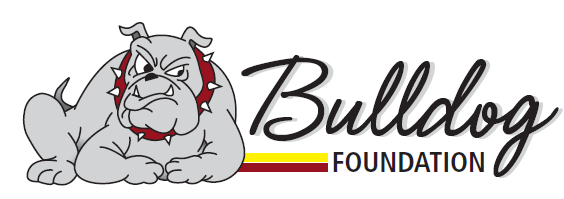 P.O. Box 351Newville, PA 17241BULLDOG FOUNDATION SCHOLARSHIP APPLICATION4 Year ProgramThe Bulldog Foundation will be offering a $500 scholarship in 2019 for a graduating senior accepted to a four year college or university program. This effort is made possible by a generous donation by the former Hustler/Potter memorial scholarship board. The scholarship will be presented to a student who exhibited school spirit, displays Bulldog pride, and possesses the ambition to be a lifetime learner.  COUNSELING OFFICE DUE DATE – April 1stPERSONAL INFORMATION:Name:		___________________________________________________Address:	___________________________________________________City:		___________________________  State:  _______  Zip:  _________Phone:	_______________  Email address: ______________________________Post Graduate Field of Study:  _____________________________________________Name of Institution for Post Graduate Studies:  ________________________________Address of Institution Planning to Attend:  __________________________________________________________________________________________________________HIGH SCHOOL EDUCATIONAL HISTORY, ACTIVITIES, AND HONORS – please list:Academic Honors, Civic Honors, or Awards:Extracurricular Activities:Club or Organizational Memberships:Proudest Moment of Being a Big Spring Bulldog:Future Career-Related Activities:WORK EXPERIENCE – Please list and briefly describe responsibilities:ESSAY QUESTION (500 words):This essay is a requirement in earning this scholarship award.  Please type the essay portion of your application on a separate sheet of paper.  Describe your ambitions and qualifications which are leading you in your career path.  Explain why you are entering this career path, how your education at Big Spring prepared you for your future, and what you hope to achieve in your professional and personal life after school.LIST THREE REFERENCES – At least two of your references should be faculty members who are familiar with your educational program.  We appreciate the opportunity to contact references directly, so please provide a daytime contact phone number.Name:  _________________________________	Daytime phone: ___________Name:  _________________________________	Daytime phone: ___________Name:  _________________________________	Daytime phone: ___________Our mission statement is to strengthen and acknowledge excellence in the educational, cultural, wellness, and athletic programs of the Big Spring School District by raising funds to support programs and scholarships.  2019 marked the 25th Anniversary of The Bulldog Foundation.  For more information, please visit our website at www.bigspringbulldogfoundation.org.  Revised 12/17/2018